Prijedlog obrasca za pripremu nastave koja implementira razvoj ključnih kompetencija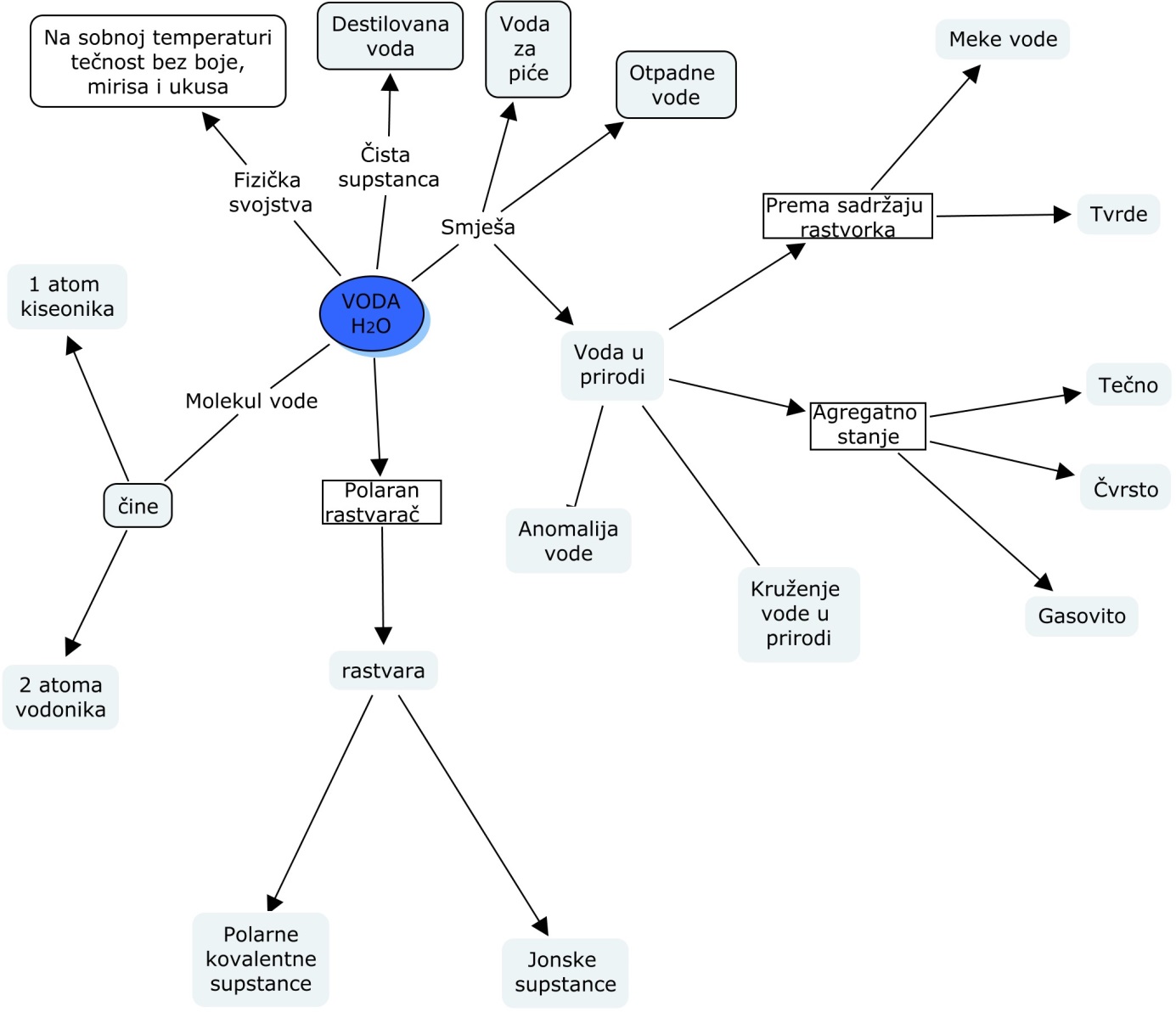 1. Predmet/predmeti, Vannastavna/vanškolska aktivnost:Hemija2. Tema:Voda i značaj vode za živi svijet3. Cilja) opštib)specifičniUpoznavanje sa značajem vode za živi svijet i važnosti očuvanja prirode4. Ishodi učenja-Navesti  da se jedan molekul vode sastoji iz dva atoma vodonika i jednog atoma kiseonika;- Navesti fizička svojstva vode i to da je na sobnoj temperaturi voda tečnost bez boje, mirisa i ukusa i da je temperatura ključanja  100 0C  ,a temperatura mržnjenja 00C;- Navesti vodu kao polarni rastvarač koji rastvara jedinjenja sa polarnom kovalentnom i jonskom vezom („slično se u sličnom rastvara“);-Razlikovati  destilovanu vodu kao čistu supstancu od vode za piće koja predstavlja smješu;-Navesti podjelu voda u zavisnosti od količine rastvorene supstance na meke i tvrde vode;-Definisati meke vode kao vode sa malom količinom rastvorenih  mineralnih supstanci i navesti kišnicu kao primjer;-Definisati tvrdu vodu kao vodu sa velikom količinom rastvorenih  materija i navesti mineralnu vodu kao primjer;-Navesti agregatna stanja vode u prirodi (tečno, čvrsto-led, i gasovito-vodena para);-Objasniti anomaliju vode, da je najgušća na +40C (1g/cm3), zbog čega led pluta što omogućava nesmetano odvijanje života u vodi ;-Objasniti proces kruženja vode u prirodi kroz isparavanje,kondenzaciju i padavine;-objasniti da su otpadne vode iskorišćenje vode iz fabrika i domaćinstva nastale ispuštanjem u  sistem kanala koji vode u prirodne vodotokove;5. Ključne kompetencije i ishodi KK čijem se postizanju kod učenika doprinosi Pismenost Primjenjuje osnove standardnog jezika istražujući različite izvore ( internet , stručna literatura , zeleni paket...), upoređujući podatke iz različitih izvora na zadatu temu  „Voda na Zemlji“,  „Voda u  svemiru „ „ Voda u industriji“ i „ Zagađenje   i zaštita prirodnih voda naseg grada“, gdje su date teme dodijeljene različitim  grupama  učenika;Digitalna  Upotreba interneta u cilju   nalaženja  elektronskih udžbenika i filmova i pravljenje prezentacija  za prethodno pomenute  teme koje oni unaprijed spremaju smostalno ;Matematička    Na osnovu naučenih podataka o  elementarnom sastavu vode , gustini vode, sastavu praskavog gasa i slično vrše izračunavanja u zadatim računskim zadacima;Lična i društvena kompetencija, učiti kako se uči  Adaptira se na samostalno učenje, učenje sa drugima i učenje uz podrškuKomunicira sa drugima uz izražavanje  i razumijevanje različitih gledišta;Građanska kompetencija -Prepoznaje značaj prirodnih resursa i zaštite životne sredine u očuvanju kvaliteta života;-Ističe važnost  odgovarajućeg odnosa  prema životnoj sredini;Preduzetnička kompetencija-Izrađuje jednostavne projekte za prevazilaženje lokalnih problema vezano za izvore zagađenja u  Pljevljima koji utiču ujedno i na  kvalitet vode za piće ;Kompetencija kulture svijesti  i izražavanja Kroz izradu  likovnih radova pedstaviti   prethodno zadate teme;Višejezičnost  U zavisnosti koje strane jezike učenici uče ,koriste literaturu na različitim jezicima pri istraživanju na zadate teme (gore pomenute) i riječ „voda“ izgovaraju  na različitim jezicima6. Ciljna grupa Učenici 8.razreda7. Broj časova i vremenski period realizacije1 čas8. Scenario (strategije učenja i njihov slijed) te učenikove aktivnosti-Uvodni dio časa (15min) Ukratko prezentovati  samostalne radove na teme       „Voda na Zemlji“,  „Voda u  svemiru „, „ Voda u industriji“ i „ Zagađenje   i zaštita prirodnih voda naseg grada“,  kao odgovoriti na kratka pitanja iz prethodno naučenog gradiva kako bi učenici napravili logičnu vezu sa tekućom nastavnom jedinicom  kao što su:Šta su rastvori?(Očekivani ogdovor : Rastvori su homogene smješe koje se sastoje  od dvije ili više supstanci od kojih je jedna rastvarač, a druga/e  rastvorena supstanca/e.)Koje vrste smješa smo pominjali?(Očekivani odgovor:  Homogene i heterogene smješe)Koji smo najčešće rastvarač pominjali?(Očekivani odgovor:  Voda je najčešći rastvarač) Koji su primjeri vodenih rastvora u prirodi?(očekivani odgovor: Voda za piće, jezera, mora...) Glavni dio časa (25 min)   Voda i značaj vode za živi svijet-Zastupljenost vode u prirodi       - Voda pokriva skoro ¾ površine Zemlje        -Od ukupne vode na planeti 97% su slane a 3% slatke vode- Zamrznuta voda formira ledene kape sa Sjevernom i Južnom poluNa nebu oblaci vodene pare donose kišu , a tamo gdje pada kiša  i teku rijeke formira se biljni i životinjski svijet ( flora i fauna)- Vodu koristimo u svojim domaćinstvima za piće, kuvanje, pranje i čišćenje Da bi se proizvodnja nespetano odvijala u fabrikama, potrebne su ogromne količene vodeBez vode ne  bi bilo života!!!Voda kao čista supstanca-Destilovana voda je hemijski čista voda i dobija se destilacijom bilo koje vode. Ukoliko se destilovana voda ponovo destiluje dobija se redestilovana voda.-Voda se sastoji od  2 atoma H i  jednog atoma O i formula vode je H 2O U molekulu vode je zastupljena polarna kovalentna veza  između H i O (jedinjenje H i O je voda)Elektrolizom vode možemo dobiti  H2 i O2 u elementarnom stanjuSmeša vodonika i kiseonika, kada se zapali, eksplozivna je i naziva se praskavi gas. (Zapreminski odnos  H2:O2 u praskavom gasu je 2:1 )Dobijanje praskavog gasa – Ogled ( Zn + 2HCl-> ZnCl2 +H2  https://www.youtube.com/watch?v=Xv7Ze4BekiQVoda je rastvarač za mnoge supstance polarnom kovalentnom i jonskom vezom zbog čega se voda u prirodi javlja kao smješa, jer prolazeći kroz zemljište ona nailazi na supstance koje se u manjoj ili većoj mjeri u njoj rastvaraju i tako nastaju mineralne vodeMineralna voda se koristi za piće ,a na izvorištima mnogih mineralnih voda nalaze se banjeFizička svojstva vodeNa sobnoj temperaturi  voda je tečnost bez boje, mirisa i ukusaTemperatura ključanja 1000CTemperatura mržnjenje 00 CVoda je najgušća na 4°C (anomalija vode) i njena gustina iznosi 1g/cm3Gustina leda je 0.917g/cm3 (led je lakši od vode zbog čega je moguć život u zaleđenoj vodi)Kruženje vode u prirodi( isparavanje-kondenzacija-padavine)- animacija  Značaj vodeSadržaj vode u  ljudskom organizmu u zavisnosti od stanja i  starosti organizma se kreće od 60- 70%Sadržaj vode u biljkama je 90% Sadržaj vode  u životinjskom organizmu u zavisnost od vrste  je značajan (meduza 99%, ćelija bakterije -70%...)Primjena vode-Navodnjavanja zemljišta -priprema hrane-proizvodnja električne energije-lična higijena...Voda u budućnosti-Primjenom vode za različite ljudske potrebe  nastaju otpadne vode koje sadrže štetne i opasne materije-1% vode na Zemlji stoji na raspolaganju kao voda za piće-Nesvjesnim djelovanjem čovjeka iz dana u dan se količina vode za piće se neprekidno smanjuje-Važan zadatak čovjeka je da vodi računa o vodi svakog dana , a ne samo 22. Marta kada je Svjetski dan vodaZavršni dio časa (5 min)U završnom dijelu časa  učenici rešavaju nastavni listić koji im daje nastavnik gdje rešavaju računske zadatke na osnovu činjenica koje su naučili o vodiDato je 27 dm3 praskavog gasa. Odredi zapreminu vodonika i kiseonika u datoj smješi. ( Rešenje :18 dm3 vodonika i 9 dm3 kiseonika)Pomoć pri rešavanju: Uzeti u ozir da je  V(H2):V (O2 )=2:1U zapremini 0.25 dm3 vode odredi masu ugrađenih   vodonika i kiseonika(Rešenje:27.78g vodonika i 222.22g kiseonika)Pomoć pri rešavanju : Uzeti u obzir da je gustina  vode 1g/cm3 i preko w( H i O) u  H2 O odrediti masu ovih elemenata pojedinačno.9. Materijali za podučavanje i učenje -Udžbenik za 8. Razred-Zbirka zadataka za 8. razred-Priručnik za nastavnike-PPP-Zeleni paket-Internet10. Potrebna materijalna sredstva(uključujući troškovnik, ako je potrebno obezbjediti finansijska sredstva)  -Racunar-Projektor-Tabla, kreda-HCl, Zn, epruvete, špric, deterdžent za posuđe11. Očekivani rezultatiEseji na teme Voda na Zemlji“,  „Voda u  svemiru „, „ Voda u industriji“ i „ Zagađenje   i zaštita prirodnih voda naseg grada“,kao i izrađena prezentacija i njeno predstavljanje - istraživanje- mapa uma, 12. Opis sistema vrednovanja-Prezentovanje unaprijed zadatih radova-aktivnost učenika-Samoevaluacija-Test13. EvaluacijaNakon implementacije pripreme